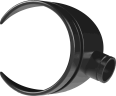 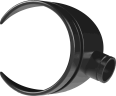 Бесшовные трубы из нелегированной стали для работы под давлением. Символическое и числовое обозначение, а также значения, которые должны соответствовать испытаниям на растяжение, указаны в таблице* 1 Mpa = 1 N/mmХимический состав бесшовной стальной трубы соотвтствует нижеуказанной таблице:В нижеуказанной Таблице Размеров-Масс / Единиц длины указаны стандартны, используемые при производствеДля бесшовных труб, изготовленных в соответствии с этим стандартом, допуски по толщине с учетом внешнего диаметра (от) будут следующими:Допустимые типы длины и продольные допуски отражены в следующей таблице:Для труб диаметром 33,7 мм или более Общее отклонение от центральной оси трубы, не должно превышать в мм значения по формуле: 0,002 х L, где L - длина, указанная производителем.Допуск на дефект овальности включен в допуск диаметра.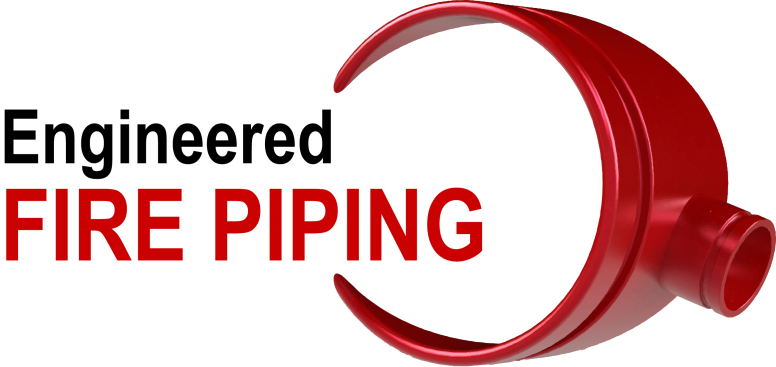 Обозначение сталиОбозначение сталиТест на растяжениеТест на растяжениеТест на растяжениеТест на растяжениеТест на растяжениеТест на растяжениеБуквенноеЧисловоеВерхний предел растяжения ReH mín.Для толщины стенки (Т)Верхний предел растяжения ReH mín.Для толщины стенки (Т)Верхний предел растяжения ReH mín.Для толщины стенки (Т)Сопротивление растяжениюRmРастяжениеA mín %РастяжениеA mín %БуквенноеЧисловоеT≤1616<T≤4040<T≤60Сопротивление растяжениюRmРастяжениеA mín %РастяжениеA mín %БуквенноеЧисловоеMpa*Mpa*Mpa*Mpa*ПродольноеПоперечноеP235TR11,0254235225215360 a 5002523P265TR11,0258265255245410 a 5702119Обозначение сталиОбозначение сталиCSiMnPSБуквенноеЧисловое% máx.% máx.% máx.% máx.% máx.P235TR11,02540,160,351,200,0250,020P265TR11,02580,200,401,400,0250,020Внешний диаметрТолщина стенкиДопуски на внешний диаметрДопуски на внешний диаметрМасса на единицу длиныmm.mm.máx.máx.Kg/m.33,72,6034,033,41,9942,42,6042,842,02,5548,32,6048,847,82,9360,32,9060,959,74,1176,12,9076,975,35,2488,93,2089,888,06,76114,33,60115,4113,29,83139,74,00141,1138,313,4168,14,50169,8166,418,2219,16,30221,3216,933,1Диапазон наружных диаметровДопуск по толщинеДопуск по толщинеmm.Допустимый максимум (%) máx.Допустимый минимум (%) máx.de ≤ 130 mm+ 15 %- 10 %130 mm < de ≤ 320 mm+ 12,5 %- 12,5 %320 mm < de ≤ 660 mm+ 15 %- 12,5 %Тип длиныДлина (L)Допускиm.mm.Стандартный6 m ó 6,4 mТрубы поставлются согласно длине полученной в результате производственного процессаСлучайный4 m ≤ L ≥ 16 m[± 500 mm]         ТочныйL ≤ 6 m[+ 10 mm , 0 mm]         Точный6 m < L ≥ 12 m[+ 15 mm , 0 mm]         ТочныйL > 12 mpor acuerdo